Modello frontespizio tesiCivica Scuola di CinemaLuchino ViscontiFondazione Scuole Civiche di MilanoARTE E TECNOLOGIA DEL CINEMA E DELL’AUDIOVISIVOINDIRIZZO …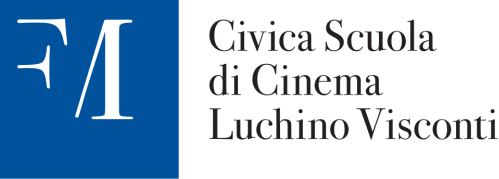 TITOLO TESI …RELATORE/RELATRICE …CORRELATORE/CORRELATRICE (eventuale) …TESI DI LAUREA DI NOME … COGNOME … MATRICOLA …ANNO ACCADEMICO 20../2..